داوطلبانی که بصورت بدون آزمون پذیرفته شده اند :   باید  تمام مدارك (فرم صلاحیت عمومی + مدارك مورد نیاز) زیر را تهیه و تحویل اداره استعدادهای درخشان دانشگاه نمایند. * مدارك مورد نیاز :   الف) فرم صلاحیت عمومی  (1 نسخه اصلی همراه با الصاق عکس و یک نسخه کپی)ب) فیش پرداختی به مبلغ :  000/350 ریال به شماره کارت2282-2998-9570-6367یا شماره حساب 4001021101007489  بنام خزانه داري کل کشور قابل پرداخت در کلیه شعب بانک ملی.  (از فیش پرداختی کپی تهیه نموده و نزد خود نگهدارید)  *پرداخت مبلغ فوق براي کلیه مقاطع الزامی است*  ج) کپی نمودن : 1) تمام صفحات شناسنامه ، 2) کارت ملی و 3) در صورت وجود کپی حکم کارگزینی کارکنان دولتی.    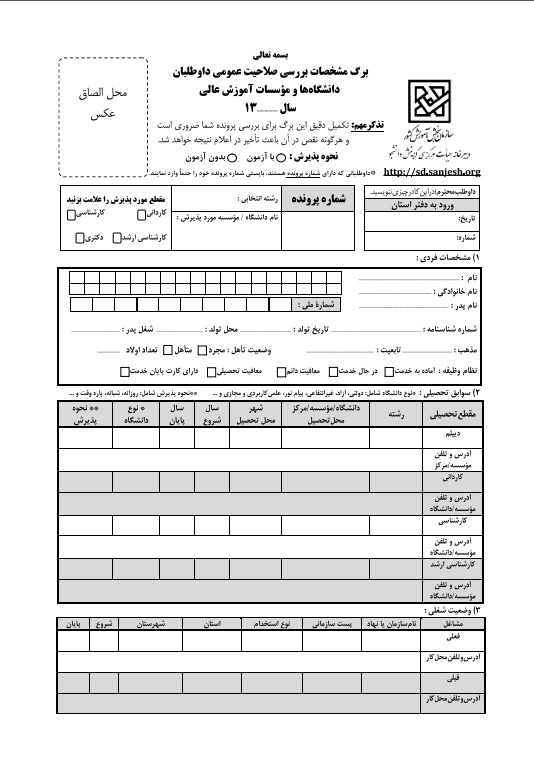 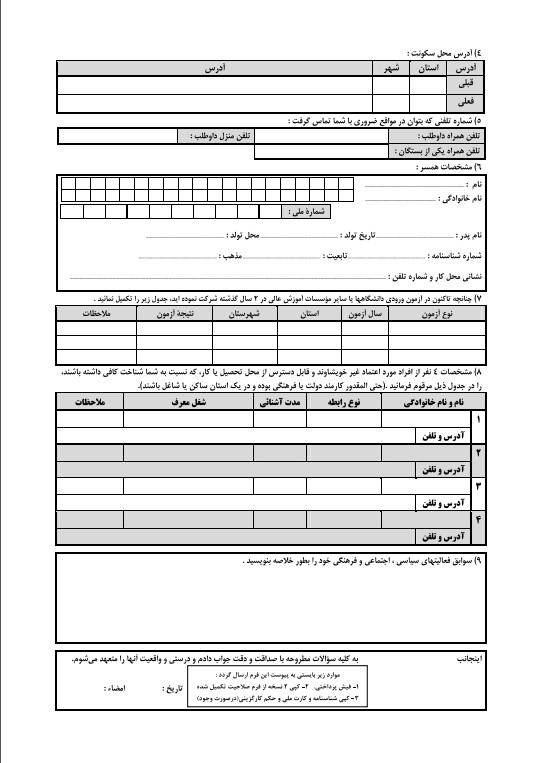 